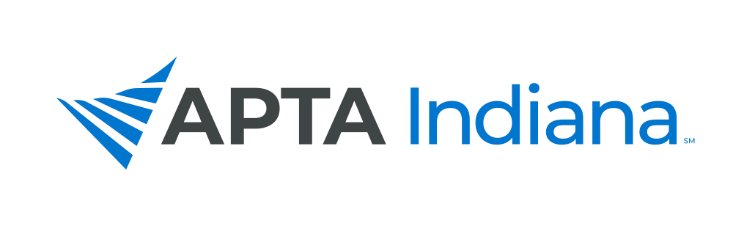 ANNUAL BUSINESS MEETINGNovember 5, 2021 – 5:30 – 7:00 PMThe Rathskeller Restaurant, Upper BallroomIndianapolis, INMINUTESThe mission of the Indiana Chapter of the American Physical Therapy Association is: 
Maximize the lifelong health, function, and well-being of people in Indiana and advance the practice of physical therapy through advocacy, collaboration, and education.Meeting Called to order at 5:34p		Emily Slaven, PresidentQuorum established (requires a minimum of 20 members)Physical Therapist members present = 25Physical Therapist Assistant members present = 4Total members present = 29CONSENT AGENDAAgenda and House Rules - Motion to re-order the agenda items, placing the Bylaws “Term Limits” item first, and move the DEI item later -Rick Reuss, seconded – Motion approved.House RulesNo one, except invited guests and speakers, shall be permitted to attend any meeting without confirming membership.No person, other than members, shall be seated with the voting body.No person shall be entitled to speak until he or she rises, obtains recognition from the Presiding Officer, and states his or her name. Speakers should address the Chair.No person may speak longer than two minutes without the consent of the members. This is to be enforced by the Vice President.All motions presented from the floor shall be presented in writing to the Recording Secretary.After a motion is made and seconded, it shall be stated by the Presiding Officer before it is open for discussion or debate. There shall be no discussion until there is a motion on the floor.The Chair shall announce the results of the vote on each question.Review of the Annual Business Meeting Minutes – September 26, 2020 Motion to approve the minutes by Ryan Wood and was seconded – Motion approved.Reports: Approved by ConsentPresident									Emily SlavenEthics CommitteeVice President									Nate NevinAwards CommitteeConference CommitteeContinuing Education Review Committee – No ReportRecording Secretary								Connie CrumpPractice & Payment CommitteeOrthopaedic & Manual Therapy SIGPain SIGPediatric SIGMembership Director								Chris GalesNominating CommitteePublic Relations CommitteeService CommitteeTreasurer									Matt ZaudtkePACChief Delegate									Blair FryeState Legislative CommitteeFederal Affairs Liaison (FAL)Bylaws CommitteeDirector at Large - Central							Kevin SanbornDirector at Large – North							Bryan BourcierDirector at Large - South							Kelly Clark New Professional								Kate ZenkerCore AmbassadorNew Professional SIGStudent SIGPTA Caucus Representative							Rochelle HawkinsPractice & Payment Specialist							Andrea LauschUNFINISHED BUSINESSContinuing Education Tracking Mechanism					Emily SlavenInformation item: Two options already exist.  An excel sheet is posted/available on the IPLA website.  Additionally, the APTA Learning Center website allows for uploading certificates (see the Continuing Education section).  These options have no cost to APTA Indiana vs. employing a vendor at the chapter’s expense.NEW BUSINESSPresident’s Report								Emily SlavenVerbal update provided for 2021. Nominating Committee Report - Nominations from the Floor			Rochelle Hawkins	Thanked committee members.Reviewed the candidate slate and the election timeline; no nominations came from the floor. Nominations closed.Candidates addressed the membership from the podium. Proposed Bylaw Amendments							Sean BagbeyAmendment by Sean Bagbey for Article 11, Section 2.B; add language for term limits for Chapter Delegates to the House of Delegates, serving no more than 2 full terms consecutively, then must sit out one year; and the term length shall increase to 3 years, not 2 years.Gail Altekruse called for the vote on the amendment to members and was seconded – Motion failedFriendly amendment (Gail Altekruse) to address each proposed bylaw section revision separately according to Sean Bagbey’s proposal and was seconded – Motion approved.Delegate: Article XII. Section 2.B. – extend term length to 3 years, and limiting to 2 consecutive terms, seconded – Gail Altekruse motioned to postpone this item until the next meeting – seconded (does not believe fully addressed issues these limits might impose on the membership; calls for better language with clarity on the year off before running again).Rick Reuss noted we cannot postpone definitely, but must vote to approve or decline. Gail Altekruse withdrew the motion.Kate Zenker friendly amendment to be able to serve no more than two full terms consecutively.Jerry Smith formal amendment to add to Kate Zenker: could run again after sitting out one year or if no other members nominated to fill the position. Seconded - Approved.Vote on the amended motion – ApprovedMotion from Sean Bagbey to add the duties of the Diversity and Belonging Director, mirroring APTA language – seconded – Motion failed/was not approved.Gail Altekruse called for the question to stop debate and was seconded - Approved.Motion to amend the proposed DEI motion by Rick Reuss, Report on progress at every Annual Business Meeting. seconded; only 5 opposed – Approved.Article XIII – PTA language about term limits – secondedBlair Frye and Ryan Wood motioned to amend language to be the same for the alternate and was seconded – Approved.Vote on the amended motion – Approved.Article IX, Section A – offices of PTA, language clarity, striking out section B, seconded – Approved.Legislative Action for 2022							Steve BeebeInformation item: Steve Beebe (attorney) reported a good year in the Statehouse. However, we did not get PTAs approved for telehealth, which will be the legislative focus for 2022.PT Day at the Statehouse – January 26, 2022					Emily SlavenInformation item: the focus will be on adding PTAs to telehealth; inviting PTA students.APTA Indiana PAC								Brad ShupeInformation item: Brad Shupe reported that the PAC raised $7,600 with the golf outing and $3,000 at the Top Golf outing in 2021.ANNOUNCEMENTSRecognition of Outgoing Board Members/Volunteers					Emily SlavenChris Gales; Matt Zaudtke; Kelly Clark; Bryan Bourcier.; Rochelle Hawkins; Blair Frye; Kate Zenker; Gale Altekruse; Alicia Taylor; Bill Staples; Sean Bagbey; Jessica Resnick; Victoria FoshaMembership Anniversaries								Emily SlavenNate Nevins – ambassador for the APTA Centennial; Bryan Bourcier - 5 years; Kelly Clark – 10 years; Sean Bagbey - 15 years; Emily Slaven - 20 years; Natalie (Myers?) - 30 years; Gail Altekruse - 40 yearsJerry Smith questioned if there is a Teller’s Committee to review the election.Point of clarity – only needed if using mail-in ballots.ADJOURNMeeting Concluded/Adjournment: 7:33 pm – motion to adjourn and was seconded – Approved.Respectfully submitted,Connie Crump, PT, DPTRecording Secretary, APTA Indiana